Edinburgh Trust Community Programme 2017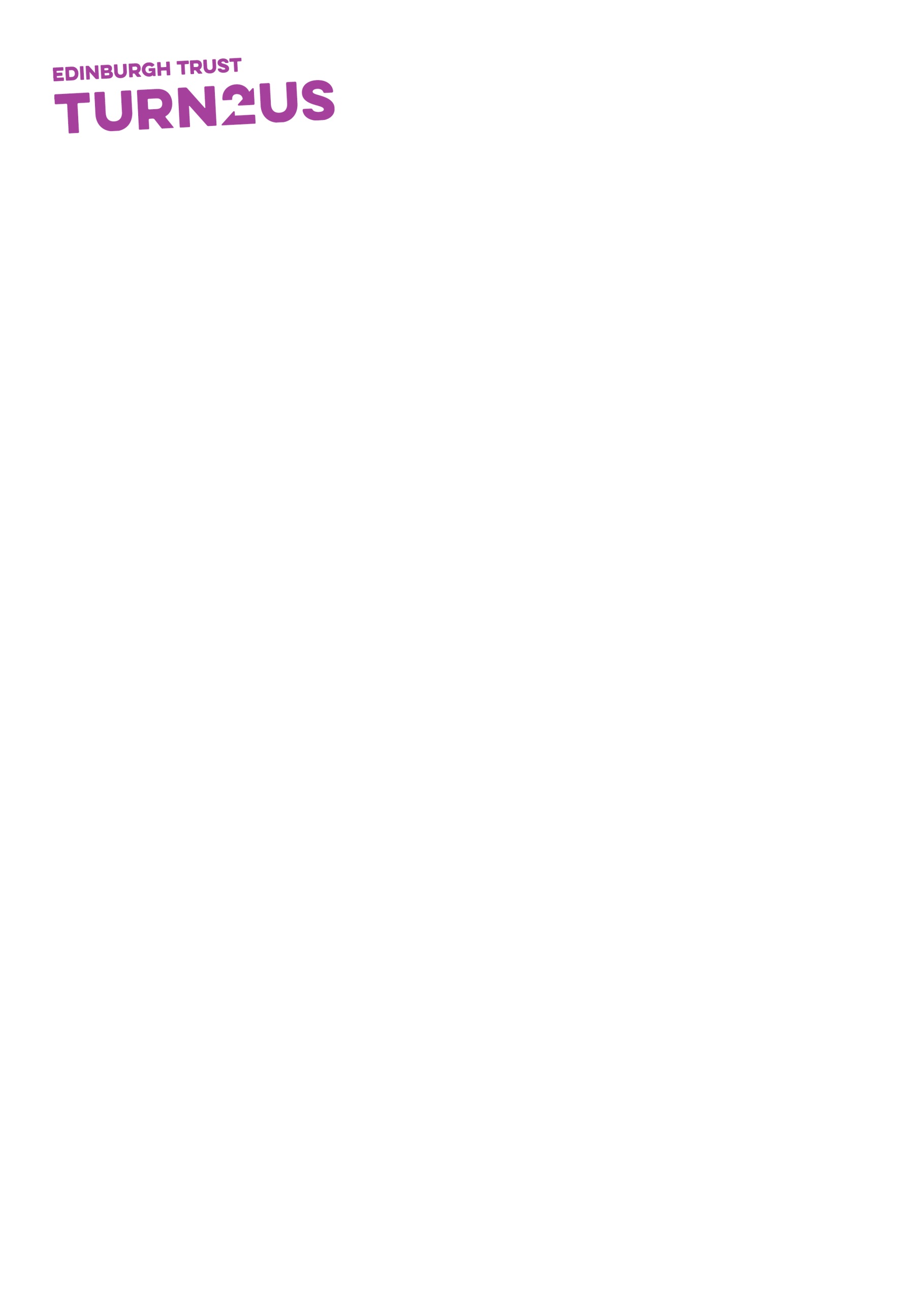 Application Form*If you are an existing community group or small charity with a bank account and financial records, please provide copies of your latest accounts.Please send completed forms to:  edinburgh@turn2us.org.uk  or by post to:Edinburgh TrustTurn2usThorn House5 Rose StreetEdinburghEH2 2PRClosing date for applications is Wednesday 12 April 2017, 17:00Contact DetailsContact DetailsYour Name (Project Leader)AddressTelephoneEmailWebsite/onlineOther key group membersAbout YouAbout YouType of organisation (e.g. individual, community group, small charity)Charity Number, if applicableWhat current community work are you involved in?(max 50 words)About Your IdeaAbout Your IdeaProject Title1What is your project idea? Why is it needed and what will it achieve?What would success look like to you?How many people do you think would benefit?(between 50 and 200 words)2Which of our project priorities does your project meet?  Tick all that applyPocketsProspects2Which of our project priorities does your project meet?  Tick all that applyPreventionPlaces3How can your idea grow?(between 25 and 150 words)(between 25 and 150 words)(between 25 and 150 words)(between 25 and 150 words)4How long do you think it will take to get your initial idea up and running?(between 20 and 50 words)(between 20 and 50 words)(between 20 and 50 words)(between 20 and 50 words)5What will be the start and end date for your project?6How will you tell people about your project?(between 25 and 100 words)(between 25 and 100 words)(between 25 and 100 words)(between 25 and 100 words)More About YouMore About YouMore About YouMore About YouMore About You7Tell us about your experience and why you are the right person/people to deliver this project.(between 50 and 150 words)(between 50 and 150 words)(between 50 and 150 words)(between 50 and 150 words)8Just starting out?  Who else might you work with to help support your project?(between 20 and 100 words)(between 20 and 100 words)(between 20 and 100 words)(between 20 and 100 words)Your CommunityYour CommunityYour CommunityYour CommunityYour Community9Tell us what is already great about your community and how your idea will build on that.(between 50 and 150 words)(between 50 and 150 words)(between 50 and 150 words)(between 50 and 150 words)10What resources already exist within your community that you would be able to access?(between 50 and 150 words)(between 50 and 150 words)(between 50 and 150 words)(between 50 and 150 words)Your Budget11How much money do you need?12What will that pay for?See application notes for guidancePlease add rows as requiredExpensesCost12What will that pay for?See application notes for guidancePlease add rows as required£12What will that pay for?See application notes for guidancePlease add rows as required£12What will that pay for?See application notes for guidancePlease add rows as required£12What will that pay for?See application notes for guidancePlease add rows as required£12What will that pay for?See application notes for guidancePlease add rows as required£12What will that pay for?See application notes for guidancePlease add rows as required£12What will that pay for?See application notes for guidancePlease add rows as required£12What will that pay for?See application notes for guidancePlease add rows as required£Project LeaderProject LeaderProject LeaderProject LeaderSigned:Name:Current role:Date:Project Member / Supporter  (if your group has a committee, please include details and a signature from your Chairperson)Project Member / Supporter  (if your group has a committee, please include details and a signature from your Chairperson)Project Member / Supporter  (if your group has a committee, please include details and a signature from your Chairperson)Project Member / Supporter  (if your group has a committee, please include details and a signature from your Chairperson)Signed:Name:Current role:Date: